国内CGL・PL保険　見積依頼書下記内容にて見積を依頼いたします。（該当箇所に○をご記入ください）見積保険内容（複数依頼可　○をご記入ください）基本契約（複数依頼可　○をご記入ください）把握可能な直近1年間の国内向け売上実績額認定製品名と売上実績額　（本年度の売上がない場合もご記入ください）※認定製品について：新たな認定製品を追加する場合には、事前に営業担当へご相談ください。製品の内容、カタログ等を基にリスクを判断し保険会社、工業会にて検討いたします。追加被保険者（希望する場合は該当欄に○をご記入ください）任意加入オプション　（希望する場合は該当欄に○をご記入ください）事故の状況　国内ＣＧＬ・ＰＬ保険加入申込票　加入保険内容　（下記のいずれかに○をご記入ください）基本契約（下記のいずれかに○印をご記入ください）把握可能な直近1年間の国内向け売上実績額認定製品名と売上実績額　（本年度の売上がない場合もご記入ください）※認定製品について：	新たな認定製品を追加する場合には、工業会へご申告ください。	製品の内容、カタログ等を基に判断の上、対象製品としての認定を行います。追加被保険者（希望する場合は○印を記入ください）追加被保険者明細　※記入欄が足りない場合は、別紙にください。任意加入オプション（希望する場合は該当欄に○をご記入ください）施設の明細（保険対象とする施設「本社および工場」の所在地、面積、建物構造）※国内CGL保険に加入の場合、必ずご記入ください。※付保証明書が至急必要な場合はその旨ご連絡ください。※この加入申込票は保険証券と一体をなすものですので、正確にご記入ください。海外PL保険（輸出品生産物賠償責任保険）見積依頼書支払限度額（複数希望可　○をご記入ください）直近1年間の輸出実績額認定製品名と売上実績額　（本年度の売上がない場合もご記入ください）※認定製品について：	新たな認定製品を追加する場合には、事前に営業担当へご相談ください。	製品の内容、カタログ等を基にリスクを判断し保険会社、工業会にて検討いたします。追加被保険者（希望する場合は該当欄に○をご記入ください）任意加入オプション（希望する場合は該当欄に○をご記入ください）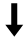 事故の状況※上表に「はい」がある場合、別途詳細ヒアリングをお願いする場合があります。　海外PL保険（輸出品生産物賠償責任保険）加入申込票　支払限度額（○をご記入ください）直近1年間の輸出実績額認定製品名と売上実績額　（本年度の売上がない場合もご記入ください）※認定製品について：	新たな認定製品を追加する場合には、工業会へご申告ください。	製品の内容、カタログ等を基に判断の上、対象製品としての認定を行います。追加被保険者（希望する場合は該当欄に○をご記入ください）※記入欄が足りない場合は、別紙に記入ください。任意加入オプション〔海外据付・メンテナンス作業中の賠償事故補償〕※付保証明書（Certificate）が至急必要な場合はその旨ご連絡ください。※この加入申込票は保険証券と一体をなすものですので、正確にご記入ください。会社名/代表社名会社名/代表社名住所住所〒〒〒部署役職/担当者名部署役職/担当者名E-MAILE-MAIL　　　　　　　　　　　　　　＠　　　　　　　　　　　　　　＠　　　　　　　　　　　　　　＠TEL（　　　　）（　　　　）FAX（　　　　）型国内CGL保険国内PL保険○を記入型Ⅰ型（1億）Ⅱ型（2億）Ⅲ型（3億）Ⅳ型（5億）○を記入決算期年　　　月鍛圧機械等売上額千円千円認定製品売上額千円千円合　計千円千円認定製品名売上実績額（千円単位）※新製品の場合は見込額製造協力会社販売会社○を記入オプション1（PL）初期対応費用・訴訟対応費用補償特約オプション2（PL）生産物自体の補償・使用不能損害拡張補償特約オプションS（共通）リコール費用補償・初期対応費用拡張補償特約オプション1（CGL）支給財物損壊補償特約オプション2（CGL）不良製造品損害補償特約CGL補償されています補償されていますPL選択できません選択できません過去「国内ＣＧＬ保険」および「国内ＰＬ保険」の対象となる事故が発生したことがある。はいいいえ本見積依頼書作成までに、本保険の対象となる（可能性のある）事故の発生、もしくは損害賠償の請求通知を受けている。はいいいえ会社名/代表社名会社名/代表社名㊞住所住所〒〒〒〒部署役職/担当者名部署役職/担当者名E-MAILE-MAIL　　　　　　　　　　　　　　＠　　　　　　　　　　　　　　＠　　　　　　　　　　　　　　＠　　　　　　　　　　　　　　＠TEL（　　　　）（　　　　）FAX（　　　　）（　　　　）型国内ＣＧＬ保険国内ＰＬ保険保険料○を記入円型Ⅰ型（１億）Ⅱ型（２億）Ⅲ型（３億）Ⅳ型（5億）○を記入決算期年　　　月鍛圧機械等売上額千円千円認定製品売上額千円千円合　計千円千円認定製品名売上実績額（千円単位）※新製品の場合は見込額製造協力会社販売会社○を記入会社名　　　　　　（分類：製造・販売どちらかに○）住所（製造・販売）（製造・販売）（製造・販売）（製造・販売）（製造・販売）オプション1（PL）初期対応費用・訴訟対応費用補償特約オプション2（PL）生産物自体の補償・使用不能損害拡張補償特約オプションS（共通）リコール費用補償・初期対応費用拡張補償特約オプション1（CGL）支給財物損壊補償特約オプション2（CGL）不良製造品損害補償特約CGL補償されています補償されていますPL選択できません選択できません用途所在地建物構造昇降機の台数面積本社㎡工場㎡㎡㎡会社名/代表社名会社名/代表社名（和文）会社名/代表社名会社名/代表社名（英文）住所住所（和文）〒〒〒住所住所（英文）部署役職/担当者名部署役職/担当者名部署役職/担当者名E-MAILE-MAILE-MAIL　　　　　　　　　　　　　　＠　　　　　　　　　　　　　　＠　　　　　　　　　　　　　　＠TEL（　　　　）（　　　　）（　　　　）FAX（　　　　）保険適用地域Ⅰ型US$100万Ⅱ型US$200万Ⅲ型US$300万Ⅳ型US$500万左記以外A地区日本を除く全世界US$　　　　万B地区日本・北米を除く全世界US$　　　　万C地区日本・北米・欧州豪州を除く全世界US$　　　　万合計実績額決算期決算期年　　　　月年　　　　月鍛圧機械等千円認 定 製 品（上記以外の製品）千円輸出仕向地比率（合計100％）輸出仕向地比率（合計100％）輸出仕向地比率（合計100％）輸出仕向地比率（合計100％）輸出仕向地比率（合計100％）認 定 製 品（上記以外の製品）千円北米北米欧州・豪州欧州・豪州その他合計実績額千円％％％％％認定製品名売上実績額（千円単位）国内製造協力会社国内販売会社海外販売会社○を記入海外据付・メンテナンス作業中の賠償事故補償ありなし国および地域作業内容売上高北米千円欧州・豪州千円その他千円管理財物・支給財物の損壊について補償ありなし過去「海外PL保険」および海外据付・メンテナンス作業中の賠償事故担保の対象となる事故が発生したことがある。はいいいえ本見積依頼書作成までに、本保険の対象となる（可能性のある）事故の発生、もしくは損害賠償の請求通知を受けている。はいいいえ会社名/代表社名会社名/代表社名（和文）㊞会社名/代表社名会社名/代表社名（英文）㊞住所住所（和文）〒〒〒〒住所住所（英文）部署役職/担当者名部署役職/担当者名部署役職/担当者名E-MAILE-MAILE-MAIL　　　　　　　　　　　　　　＠　　　　　　　　　　　　　　＠　　　　　　　　　　　　　　＠　　　　　　　　　　　　　　＠TEL（　　　　）（　　　　）（　　　　）FAX（　　　　）（　　　　）保険適用地域Ⅰ型US$100万Ⅱ型US$200万Ⅲ型US$300万Ⅳ型US$500万左記以外A地区日本を除く全世界US$　　　　万B地区日本・北米を除く全世界US$　　　　万C地区日本・北米・欧州豪州を除く全世界US$　　　　万合計実績額決算期決算期年　　　　月年　　　　月鍛圧機械等千円保険料保険料円円鍛圧機械等千円認 定 製 品（上記以外の製品）千円輸出仕向地比率（合計100％）輸出仕向地比率（合計100％）輸出仕向地比率（合計100％）輸出仕向地比率（合計100％）輸出仕向地比率（合計100％）認 定 製 品（上記以外の製品）千円北米北米欧州・豪州欧州・豪州その他合計実績額千円％％％％％認定製品名売上実績額（千円単位）国内製造協力会社国内販売会社海外販売会社○を記入国内追加被保険者　社名（和文・英文）どちらかに○住所（和文）製造・販売（英文）製造・販売（和文）製造・販売（英文）製造・販売（和文）製造・販売（英文）製造・販売海外追加被保険者　社名（英文）住所海外販売海外販売海外販売海外据付・メンテナンス作業中の賠償事故補償ありなし国および地域作業内容売上高北米千円欧州・豪州千円その他千円管理財物・支給財物の損壊について補償ありなし